Orvault, le 14 février 2018OBJET : Formations AMF 44Madame la Maire, Monsieur le Maire,Madame la Présidente, Monsieur le Président,Dans le cadre de l’agrément pour la formation des élus, l’AMF 44 a le plaisir de vous proposer, avec l’Ordre des Avocats, des formations à la demi-journée pour le 1er semestre de l’année 2018. Nous vous remercions de bien vouloir diffuser largement notre offre de formations à tous les élus communaux et intercommunaux de votre collectivité.Ces formations sont éligibles dans le cadre du DIF Elus, pour se faire merci de bien vouloir prendre contact avec Madame PERGELINE afin de monter votre dossier DIF (délai d’instruction du dossier par la CDC de 2 mois). Pour toute information sur le DIF vous pouvez aller sur le site de la Caisse des Dépôts  www.dif-elus.fr.Nous sommes, bien entendu, à votre disposition pour toute suggestion de formation qui vous semblerait utile à vos fonctions électives. Sachez que nous pouvons intervenir spécialement à la demande de votre commune ou de votre intercommunalité, pour une formation spécifique à vos besoins.Nous vous prions de croire, Madame la Maire, Monsieur le Maire, Madame la Présidente, Monsieur le Président, à l’assurance de notre considération distinguée.Maurice PERRIONPrésident de l’Association des Maires de Loire-AtlantiqueMaire de LIGNE et Vice-Président du Conseil Régional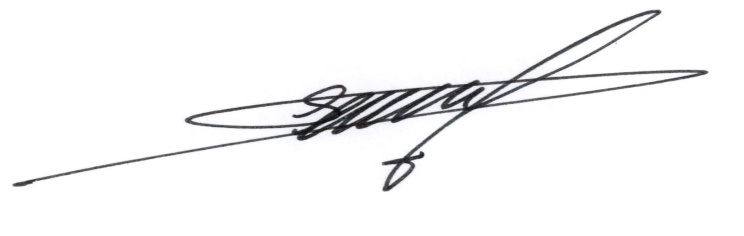 Organisme de formation agréé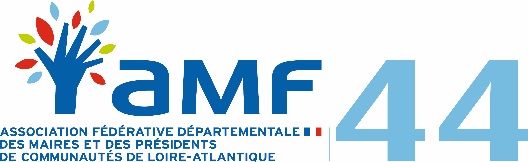 par le Ministère de l’Intérieurdepuis décembre 2014 et renouvelé le 20/02/2017BULLETIN D’INSCRIPTIONA retourner à : AMF 44 - 3 rue Roland Garros - Bât. F - 44700 ORVAULTFORMATIONS (Cocher la (ou les) formation(s) retenue(s)TARIF PAR STAGIAIRE (entourer votre tarif)STAGIAIRENom, Prénom (M., Mme) ……………………………………………………………………………………………………………Fonction …………………………………………………………………………………………………………………………………..Téléphone ………………………………………. 	Email ……………………………………………………………………Adresse personnelle ……………………………………………………………………………………………………………….…COLLECTIVITÉCommune / EPCI ……………………………………………………………………..…………………………Adresse ……………………………………………………………………………..……………………………Téléphone …………………………	Email……………..………………………………………………….Toute annulation devra être transmise par mail (contact@maires44.fr) ou par fax (02 51 82 38 80) impérativement 72h avant la date de formation. Dans le cas contraire, celle-ci sera facturée en intégralité.Fait, à  ……………………………………….,  le……………………	Cachet et signature de la CollectivitéSignature du stagiaire	Nom et Fonction de la personne signataire)DateFormationDuréeHoraires Jeudi 15 mars 	2018La médiation½ journée14h - 17h30 Jeudi 12 ou 19 avril 	2018La publicité extérieure½ journée14h - 17h30 Jeudi 17 mai	2018L’urbanisme commercial½ journée14h - 17h30 Jeudi 28 juin 	2018Le droit disciplinaire dans la fonction publique½ journée14h - 17h30CollectivitésNombre d’habitantsTarif demi-journéeCommuneEPCI	1000	10 00040 eurosCommune EPCI 	1001	à	 2 500	10 001 	à	 20 00060 eurosCommuneEPCI	2 501 	à	 5 000	20 001 	à	 50 00080 eurosCommuneEPCI+	 5 001+ 	50 00195 euros